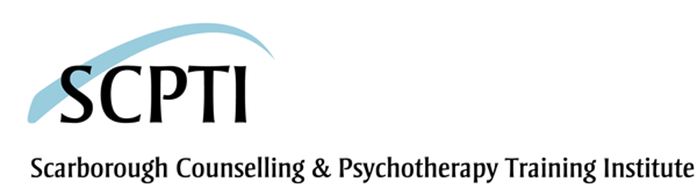 SUPERVISION POLICYDefinition of Supervision 1. Supervision may be understood as a process conducted within a formal working relationship. A qualified or trainee psychotherapist presents clinical work, for relevant reflective exploration, to a designated supervisor, group or peers for the purpose of learning how to enhance clinical effectiveness in a supportive and reflective way. 2. The primary purpose of supervision is to enhance the professional development of the supervisee, to ensure best possible psychotherapeutic practice and safety for clients. The five main functions are: Education - the continuing professional development of the skill, knowledge, and practice of the Supervisee. Facilitation - the co-creation of a learning environment that supports the development of reflective skills and fosters better practice. Support - the encouragement and holding of the supervisee through positive as well as difficult circumstances. Evaluation - the assessment of ongoing development in terms of effective practice, the meeting of recognised standards and constructive feedback to develop learning. Gatekeeping - the assurance for all stakeholders that supervisees are adhering to good, fit, ethical practice, recognising where a supervisee is working beyond safe, emotional and competency limits. In the case of trainees, this may include assessment of readiness to qualify or continuing training. Addressing Difference and Diversity in Clinical Supervision Equality and respect for all clients practice underpins the basic values of clinical work and Supervision. Supervisors have a responsibility to be aware of their own issues of prejudice and stereotyping, including unconscious bias and particularly to consider ways in which this may be affecting the supervision relationship. Indeed, discussion of this is part of the supervision process. Supervisors need to be alert for any prejudices and assumptions that clinicians reveal in their work with clients and to raise awareness of these so that the needs of clients may be met with more sensitivity. One purpose of clinical supervision is to enable supervisees to recognise and value difference. Supervisors have a responsibility to challenge the appropriateness of the work of a supervisee whose own belief system interferes with the acceptance of clients. Attitudes, assumptions and prejudices can be identified by the language used, and by paying attention to the selectivity of material brought to supervision. Modes of Supervision The quality and respect for all clients practice underpins the basic values of clinical work and supervision. SCPTI recognises a range of different modes of supervision. It is for the supervisor of each situation to determine the most effective mode to be adopted in each clinical situation. It may be that a range of modes are most effective in some areas of practice. It needs to be negotiated between those with responsibility for the management of the supervision what form is most appropriate. 1. One to One Supervision. This involves the supervisor providing clinical supervision on an individual basis. 2. Group Clinical Supervision. The supervisor acts as the leader, takes responsibility for organising the time equally among all the supervisees, and attention is usually concentrated on the work of each individual in turn. 3. One to One Peer Clinical Supervision. This involves two participants providing clinical supervision for each other by alternating the roles of supervisor and supervisee. Typically, the time available for clinical supervision is divided equally between them. 4. Peer Group Clinical Supervision. This takes place where three or more clinicians share responsibility for providing each other’s clinical supervision within the group. Typically, they will consider themselves to be broadly of equal status, training and/or experience. Remote Supervision 1. Where the supervision is of a trainee at SCPTI, supervision must, where possible be face to face, in-person 100% of the time. 2. In exceptional circumstances, e.g. the supervisor or trainees live some distance from each other, anyone is shielding due to government restrictions, or there are transport strikes then the supervisor may allow minimum sessions to be held online. SCPTI expect at least 80% of total supervision of trainees to be held in-person.SCPTI Approved Registered Supervisors People on the SCPTI Approved Register are as follows: They are qualified psychotherapeutic counsellors or psychotherapists registered with UKCP, and have completed a UKCP recognised formal supervision training. - They have been qualified as a counsellor or psychotherapist for at least 5 years.- Can be recognised as an academic supervisor if they have been a qualified supervisor for at least 2 years. The trainee or supervisor may seek further guidance from a member of the tutor team at SCPTI. 1. SCPTI will verify and keep on file the current credentials of recognised supervisors and recognised academic supervisors and will update their registers every 3 years and forward these to HIPC or PCIPC. 2. SCPTI will inform HIPC or PCIPC where a recognised supervisor and recognised academic supervisor needs to be withdrawn from the SCPTI register and/or the UKCP register. 3. SCPTI will ensure that all registered supervisors and registered academic supervisors comply with their Diversity & Equalities policies. Code of Ethics for Supervisors The purpose of this Code of Ethics is to establish and maintain standards for supervisors at SCPTI and to inform and protect practitioners seeking supervision. Supervisors shall be aware that the clauses below, and in other SCPTI policies, are not to be taken as fully inclusive, exclusive, or definitive as to what may or may not constitute professional misconduct. 1. Professionalism (a) All supervisors are expected to conduct themselves in their supervisory activities and associated responsibilities in ways that do not bring SCPTI into disrepute. This applies in their role as supervisors at SCPTI and any other professional or academic organisations. (b) The primary purpose of supervision is to ensure that the supervisee is addressing the needs and safety of the client. (c) Supervisors are reminded that the training status of SCPTI trainees continues until UKCP accreditation. (d) Supervisors of SCPTI trainees are to be aware of the training standard requirements of 40 hours of supervision per year whilst the trainee is attending the taught component of their diploma.2. Equality and Diversity Supervisors must recognise the value and dignity of supervisees, with regards to equality and diversity. Consideration of equality and diversity should underpin the basic values of psychotherapy and supervision. 3. Boundaries (a) Supervisors are responsible for establishing and maintaining appropriate boundaries between themselves and supervisees, so that professional relationships are not confused with other relationships (dual relationships). In principle, the provision of supervision should be separate from the provision of psychotherapy. (b) During supervision, when/if it seems appropriate that the supervisor engages in therapy-like support with the supervisee, a clear contract must be negotiated for the duration of the exercise. (c) Supervisors must not exploit supervisees financially, sexually, emotionally or in any other way.(d) Supervisors must seek their own supervision of their own supervision work, with a qualified supervisor and meet the sufficient requirements for their 5-year reaccreditation. 4. Professional Development (a) Supervisors are expected to commit themselves to their continuing professional development as supervisors, and to monitor and evaluate the limits of their competence. (b) Supervisors have a responsibility to themselves, their supervisees and SCPTI and to maintain their own effectiveness, resilience and ability to work with supervisees. They are expected to monitor their own performance and to seek help and/or withdraw from their role as supervisor, whether temporarily or permanently, if their personal resources are compromised. (c) It is mandatory for SCPTI supervisors to be in supervision themselves. 5. Confidentiality a) As a general principle, supervisors must maintain confidentiality with regards to information about their supervisees and their supervisees’ clients. (b) In those instances where a supervisor believes it necessary to break confidentiality, either in relation to the supervisee’s practice or client issues, they will, wherever possible, discuss this in advance with the supervisee concerned. They will make clear their reasons for this course of action and seek the co-operation of the supervisee. Confidentiality agreements may be broken where there are serious safety, legal or ethical concerns. (c) All remote working must be undertaken on an encrypted platform, e.g. Zoom. All contracts about remote working must be mutually agreed by the supervisor and supervisee. It is the trainee’s responsibility to know the supervision in-person Vs online hours ratio, provided by their tutor.6. Supervisors, as members of SCPTI, are expected to adhere to the SCPTI Complaints Procedure in cases of alleged ethical misconduct. 7. If Supervisors wish to undertake academic and/or clinical research at SCPTI involving their supervisees, supervisees’ clients, staff, colleagues, trainees or placement clients, they must seek permission from the Executive Directors. This policy will be reviewed every 18 months and updated a minimum of every 36 months. This policy is informed by SCPTI/HIPC/PCIPC/UKCP Revised October 2023